	Regler som gäller för laget: BBK HK f06/07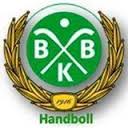 Tränarna och ledarna bestämmer under träningar, sammandrag och cuper. Förälder vars barn beter sig illa på cup/sammandrag kommer få mejl om det efteråt, konsekvensen blir att nästa gång får dom inte åka utan föräldrar.De spelare som inte sköter sig kan få en varning och kan även få stå över en match om det fortsätter. Föräldrarna ser till att spelarna kommer utvilade till cuper och sammandrag.Godis äter vi gärna, men endast på bussen på väg hem eller hemma. Föräldrarna ska prata med sina barn om värdegrunderna(se dokument ”Infoblad värdefullt funktionärer” och ”Handlingsplan mot mobbning, diskriminering och kränkande behandling” under dokument på laget.se ). Alla byter om innan träning tillsammans. En kvart före träning ska alla vara i omklädningsrum och byta om.Föräldrarna ska även prata med sina barn om våra regler som vi har i laget BBK f06/07.Gemensamma regler framtagna av ledare, tränare och föräldrar. 